                                                                                      UHCS POLICY FILE CODE:  6145.1/6145.2 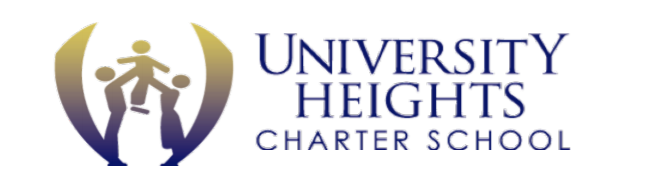 	            Monitored		     X     Mandated	     X     Other Reasons	INTRAMURAL COMPETITION; INTERSCHOLASTIC COMPETITIONThe board considers all competitive extracurricular activities--academic, artistic and athletic--an integral part of the total educational program.  Competitive activities shall be under the same administration and control as the rest of the school program and closely articulated with it.Competitive activities and artistic expression can provide students with valuable experiences and opportunities.  In the school, the emphasis in any competition or artistic expression shall be on inclusion in such experiences and opportunities rather than on producing winning teams or providing entertainment.  Practice for or performance in any competitive event shall not interfere with the regular educational program.The board shall approve all proposed interscholastic competitions, either via a schedule or as a discrete event, whichever is appropriate.  The board must approve membership in any leagues, associations and conferences, and any agreements with other schools for a series of games or events.  Contests of any kind shall be approved by the lead person.The board shall appoint coaches, advisors, physicians and other necessary supervisory personnel upon recommendation of the lead person.  The lead person shall also ensure that training programs/regulations are developed for all extracurricular athletic activities and that all physical facilities involved in any competition in which schools take part shall be adequate, safe and sanitary.Public recognition shall be given to participants in academic or artistic competitions in the same measure as to athletic competitors.  The school's affirmative action resolution and plan for equity in school and classroom practices shall apply to determining eligibility for competition, approval of each competitive activity in which students officially represent the school, and school expenditure to provide facilities and coaches.Parental ConsentNo student may participate in a school-sponsored physical or artistic activity outside the general education curriculum without a signed consent form from a parent/guardian naming the activity and acknowledging that the activity may be hazardous.Academic EligibilityAcademic standards for eligibility shall be those established by policy 6145 Extracurricular Activities. Attendance StandardsAttendance standards shall be those set in policy 5113 Attendance, Absences and Excuses.  In particular, a student shall not participate in a performance, exhibition, practice or athletic event unless he/she has been present in school that day or has been absent for an excused reason other than for sickness.Disciplinary StandardsDisciplinary standards are based on board policies 5114 Suspension and Expulsion and 5131 Conduct/Discipline.  Students on disciplinary probation or serving a detention or suspension may not practice, perform or compete.  The lead person and the building principal shall decide at the end of a probation or suspension whether the student may return to practice and competition.Special Education StudentsTo participate in interscholastic competition, special education students must meet the same requirements listed above and the physical eligibility requirements. Reasonable modifications must be provided to each qualified student seeking to participate in an extracurricular activity.  However, a modification may be denied if, based on an individualized assessment, the modification presents an objective health or safety risk to the student or to others, or where the modification would result in a fundamental alteration to the nature of the program.  A fundamental alteration is a modification that provides an objective advantage or disadvantage or requires a change in the rules of competition.*The following section is required for charter schools with grades 9-12 only.Participation in Sports at the Student’s District of ResidenceWhen this charter school does not offer the particular sport in which one of its full-time students wishes to participate, the student may participate in the sport at his or her school of residence upon agreement of both principals. The number of sports programs offered at this charter school shall not factor into the agreement to allow the student to participate.  Charter school students shall be subject to the eligibility requirements and rules for participation for the sport and the district code of student conduct.Equality and Equity in Athletic ProgramsThe school athletic programs shall be operated equitably with regard to the male and female teams including:Relatively equal numbers of varsity and sub-varsity teams for male and female students;Equitable scheduling of night games, practice times, locations and number of games for male and female teams; Equitable treatment that includes staff salaries, purchase and maintenance of equipment and supplies;Comparable facilities for male and female teams.Physical EligibilityAll students in grades six through 12 participating in intramural or interscholastic athletics must be given a medical examination within 365 days prior to the first practice session, with a health history update if the examination was completed more than 60 days prior to the first practice session of the first sport participated in.  The medical examination shall be given at the student’s medical home, as defined in file code 5141.3 Health Examinations and Immunizations.  If a student does not have a medical home, the school physician shall conduct the medical examination.  Examinations shall be made available throughout the school year consistent with the school athletic schedule.  The examination shall be documented on the form approved by the commissioner of education and include, as a minimum, the components listed in the administrative code.  In the event a private physician is used, the medical examination shall not be at the expense of the board of trustees. The parents/guardians shall be sent written notification signed by the examining physician testifying to the student's physical fitness to participate in athletics.  The reason for the physician's disapproval of the student's participation shall be included in the notification.  The health findings of the medical examination for participation in athletics shall be made part of the general health examination record.The lead person shall present to the board for adoption procedures for administration of the required medical examination.  The procedures for the medical examination to determine the fitness of a student to participate in athletics shall include a form for a medical history to be filled out and returned by a parent/guardian and a form to be filled out by the examining physician.The medical examination to determine the fitness of a student to participate in athletics shall include, as a minimum, the following:A.	A medical history questionnaire, completed by the parent/guardian of the student, to determine if the student:	 1.	Has been medically advised not to participate in any sport, and the reason for such advice;	 2.	Is under a physician's care and the reasons for such care;	 3.	Has experienced loss of consciousness after an injury;	 4.	Has experienced a fracture or dislocation;	 5.	Has undergone any surgery;	 6.	Takes any medication on a regular basis, the names of such medication and the reasons for such medication;	 7.	Has allergies including hives, asthma and reaction to bee stings;	 8.	Has experienced frequent chest pains or palpitations;	 9.	Has a recent history of fatigue and undue tiredness;	10.	Has a history of fainting with exercise;	11.	Has a history of family members dying suddenly.B.	A physical examination which shall include, as a minimum, no less than:	 1.	Measurement of weight, height, and blood pressure;	 2.	Examination of the skin to determine the presence of infection, scars of previous surgery or trauma, jaundice, and purpura;	 3.	Examination of the eyes to determine visual acuity, use of eyeglasses or contact lenses, and examination of the sclera for the presence of jaundice;	 4.	Examination of the ears to determine the presence of acute or chronic infection, perforation of the eardrum and gross hearing loss;	 5.	Examination of the nose to assess the presence of deformity which may affect endurance;	 6.	Assessment of the neck to determine range of motion and the presence of pain associated with such motion;	 7.	Examination of chest contour;	 8.	Auscultation and percussion of the lungs;	 9.	Assessment of the heart with attention to the presence of murmurs, noting rhythm and rate;	10.	Assessment of the abdomen with attention to the possible presence of heptamegaly, splenomegaly, or abnormal masses;	11.	Assessment of the back to determine range of motion and abnormal curvature of the spine;	12.	Examination of extremities to determine abnormal mobility or immobility, deformity, instability, muscle weakness or atrophy, surgical scars and varicosities;	13.	Examination of the testes to determine the presence and descent of both testes, abnormal masses or configurations, or hernia;	14.	Assessment of physiological maturation;	15.	Neurological examination to assess balance and coordination and the presence of abnormal reflexes.*The following section on varsity letters is required for charter schools with grades 9-12 only.Varsity LettersA student enrolled in grades 9-12 who participates in any school-sponsored, interscholastic extracurricular activity that includes competitions in which the student competes against students enrolled in outside schools may be eligible to earn a varsity letter awarded by the charter school. The activity leader or athletic coach may as he or she deems appropriate, submit criteria for awarding varsity letters to the lead person or his or her designee for approval.  The lead person or his or her designee shall approve the criteria for each school-sponsored, interscholastic extracurricular activity that includes competitions prior to varsity letters being awarded.The activity leader or the athletic coach shall be responsible for development of the criteria for determining outstanding performance that qualifies a student to earn a varsity letter in the activity. The criteria shall apply to all participants in the activity and may include but are not limited to:The number of participants in the activity;The length of time the student has participated;The percentage of competitions the student has participated in;Attendance at practices and competitions;Indicators of outstanding effort, performance and teamwork. The school shall not be required to award a varsity letter or to establish any school-sponsored, interscholastic extracurricular activity. InsuranceThe board will cover each participant in an extracurricular with insurance coverage in consultation the current insurance carrier.  Parents/guardians shall be strongly encouraged to participate in the supplemental student accident insurance program offered by the board.Pamphlet on Sudden Cardiac ArrestOnce each school year, the lead person or designee shall distribute to parents/guardians of students participating in school sports, the New Jersey Department of Education’s pamphlet on sudden cardiac death. The pamphlet includes a description of early warning signs and privately available screening options.Fact Sheet on the Use and Misuse of Opioid DrugsOnce each school year, the lead person or designee shall distribute to parents/guardians of students participating in the interscholastic sports program or cheerleading program the educational fact sheet developed by the Commissioner of Education in consultation with the Commissioner of Health that provides information concerning the use and misuse of opioid drugs in the event that a student-athlete or cheerleader is prescribed an opioid for a sports-related injury. The school shall obtain a signed acknowledgment of the receipt of the fact sheet by the student-athlete or cheerleader and his/her parent or guardian.Good SportsmanshipThe board believes that instilling habits of good sportsmanship should be one of the primary goals of athletic endeavors and that all school employees should model good behaviors in this area.It is especially important that the athletic director and coaches accept the responsibility for encouraging young athletes to handle themselves in a sportsmanlike way and be models of self-control and dignity for players and spectators.  Coaches shall include discussions on courtesy and sportsmanlike behavior as part of pre-game activities.  Student fans shall be reminded that their conduct reflects on the school and that poor sportsmanship will be disciplined.Parents/guardians and other adult spectators shall also be encouraged to act as models for young people by demonstrating self-control and dignity at all athletic events.Unsportsmanlike behavior as exhibited through verbal abuse, rude gestures, taunts, obscenities, thrown objects, etc., shall not be tolerated in students, staff or any persons in attendance at school athletic competitions.  Discipline may include, but not be limited to, eviction from the competition and prevention from attending further competitions.The lead person shall prepare regulations on good sportsmanship and ensure their dissemination to students, parents/guardians and the community.Adopted:Key WordsExtracurricular Activities, Cocurricular Activities, Competition, Intramural Competition, Interscholastic CompetitionLegal References:	N.J.S.A.  5:17-1 et seq.	Athletic code of conduct permitted; “youth sports event” defined… 			N.J.S.A.  18A:11-3		Voluntary associations regulating conduct of student 	activities; membership; rules and regulations; appeals			N.J.S.A.  18A:26-2.1 et al.		Certification of director of athletics			N.J.S.A.  18A:36-20		Discrimination; prohibition			N.J.S.A.  18A:40-41		Pamphlet on sudden cardiac death			N.J.S.A. 18A:40-41.10		Educational fact sheet relative to use, misuse of opioid drugs for sports-related injuries			N.J.S.A.  18A:40A-1 et seq.	Substance abuse			See particularly:			  N.J.S.A.  18A:40A-9, -10, -11			N.J.S.A.  18A:42-2	School orchestra not to compete with civilian musicians; exceptions			N.J.S.A. 18A:42-7	Participants in certain interscholastic extracurricular activities may earn varsity letter			N.J.S.A.  18A:43-1	Accident insurance for pupils authorized			N.J.A.C.  6A:7-1.4	Responsibilities of the district board of education 			N.J.A.C.  6A:7-1.7	Equality in school and classroom practices			N.J.A.C.  6A:9B-5.15	Persons employed to coach for swimming or diving 					programs			N.J.A.C.  6A:9B-5.16	Athletics personnel			N.J.A.C.  6A:11-4.14	Sports programs			N.J.A.C.  6A:16-2.1 et seq.	General Provisions for School Health Services			See particularly:				  N.J.A.C.  6A:16-2.2			N.J.A.C.  6A:30-1.1et seq.		Evaluation of the Performance of School Districts				N.J.A.C.  6A:32-9.1 et seq.		Athletic Procedures			 See particularly:			  N.J.A.C.  6A:32-9.1(c), -9.1(d-e),			20 U.S.C.A. 1681 et seq. - Title IX of the Education Amendments of 1972			29 U.S.C.A. 794 et seq. - Section 504 of the Rehabilitation Act of 1973			Krupp v. Bd. of Ed. of  H.S. Dist. #1, 278 N.J. Super. 31 (App. Div. 	1994) cert. den. 140 N.J. 277 (1994)			NJSIAA Constitution, Bylaws, Rules and Regulations			The Comprehensive Equity Plan, New Jersey State Department of Education PossibleCross References:	*1322	Contests for students			 1500	Relations between area, county, state, regional and national associations and the school			*3250	Income from fees, fines, charges			*3453	School activity funds			 3530	Insurance management			*3541.31	Privately owned vehicles			 4143	Extra pay for extra work			*5125	Student records			*5126	Awards for achievement			*5131	Conduct/discipline			*5141.1	Accidents			*5141.3	Health examinations and immunizations			 5143	Insurance			*5145.4	Equal educational opportunity			*6121	Nondiscrimination/affirmative action			*6142.4	Physical education and health			*6145	Extracurricular activities			 6145.4	Public performances and exhibitions			*6146	Graduation requirements			*6147.1	Evaluation of individual student performance*Indicates policy is included in the Critical Policy Reference Manual.	